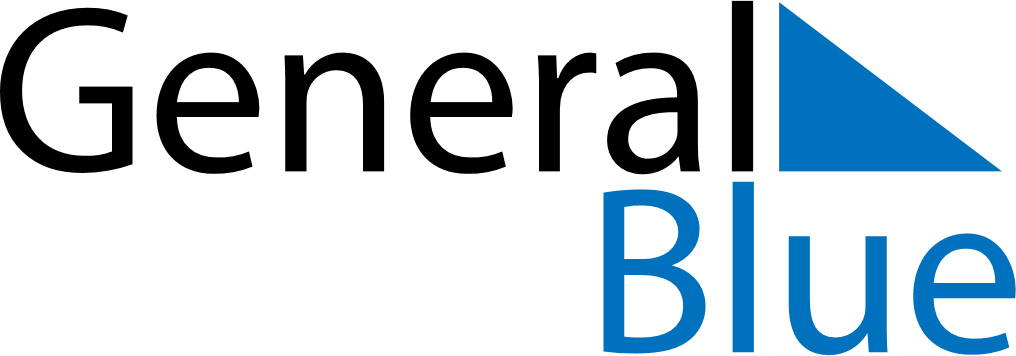 December 2019December 2019December 2019December 2019December 2019December 2019SwedenSwedenSwedenSwedenSwedenSwedenMondayTuesdayWednesdayThursdayFridaySaturdaySunday123456789101112131415NobeldagenLuciadagen1617181920212223242526272829Christmas EveChristmas DayBoxing Day3031New Year’s EveNOTES